                       1- L’EXPLOITANT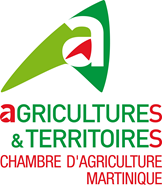 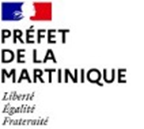 LE PROPRIETAIRE FONCIER (s’il n’est pas l’exploitant)L’EXPLOITATIONL’ILOT DE CULTURE (Conforme à la déclaration PAC)Nom :Prénom :Société :Adresse : Adresse : Adresse : Code Postal : Commune :Commune :Téléphone Portable :Téléphone fixe :Email :Nom :Prénom :Société :Adresse : Adresse : Adresse : Code Postal : Commune :Commune :Téléphone Portable :Téléphone fixe :Email :Adresse : Adresse : Adresse : Adresse : Adresse : Code Postal : Commune :Commune :Commune :SAU (ha) : Système de culture :Système de culture :Système de culture :Système de culture :Système de culture :Pluviométrie moyenne (mm) :Pluviométrie moyenne (mm) :Irrigation : Oui        Non      Origine de l’eau :Origine de l’eau :N° Ilot / NomSurface(ha)Références CadastralesPosition GPS(si connue)Topographie(Plate / pente faible/pente forte)Positionnement(Plateau/ Haut pente/mi pente/ bas pente)Signature du demandeurDocuments joints : Plan cadastral      Matrice cadastrale 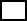 Déclaration des surfaces (S2)  Cadre réservé à l’administration N° de Dossier : Demande faite dans le cadre du Plan de Sécurisation des Végétaux :  Oui    Non Demande faite dans le cadre du Plan de Sécurisation des Végétaux :  Oui    Non Réception à la Chambre d’Agriculture Date, Nom et signatureTransmission au BRGMDate, Nom et signature